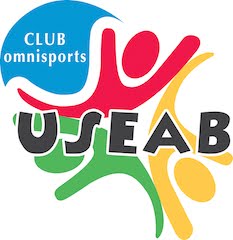 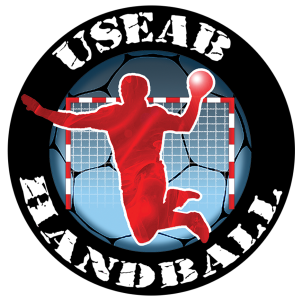 USEAB HandballSaison 2022/2023Principales informations sur la vie du clubBonjour à toutes et à tous,	Avant de vous présenter le dossier qui vous aidera à établir votre licence pour la saison 2022-2023, nous souhaitons vous présenter notre club ainsi que les grandes lignes de la saison qui va débuter.	Dans la continuité du développement de notre section, nous avons renforcé en Septembre 2018 notre équipe d’entraîneurs bénévoles avec l’arrivée d’un éducateur sportif entrainant l’ensemble de nos équipes. Pour poursuivre notre progression, une option Handball a été créée au collège d’Avoine en septembre 2020, elle permet aux élèves de se perfectionner dans notre sport.	Avec la création de cette option, nous espérons observer une progression rapide de la qualité de nos équipes jeunes et une évolution en régionale est un objectif à viser pour les saisons à venir.	La saison prochaine, le club entend poursuivre la dynamique mise en place en embauchant un nouvel éducateur sportif, en proposant à nos jeunes licenciés des stages de perfectionnement durant les vacances scolaires de la Toussaint, d’Hiver et de Printemps. Des informations plus complètes vous seront données au fil de la saison sur les dates exactes et l’organisation des stages.	Notre section souhaite poursuivre l’apprentissage de l’arbitrage par nos jeunes licenciés. Pour rappel, l’inscription des équipes à la FFHB nous donne des obligations dont celle d’avoir des arbitres officiels. Nous avons l’intention de mettre l’accent sur l’arbitrage et de sanctionner les contestations croissantes surtout auprès de nos jeunes arbitres débutants. 	Nous espérons vous retrouver nombreux au sein de notre gymnase pour encourager nos équipes tout au long de la saison et nous vous proposons de grands moments à inscrire dans vos agendas :				- le 10 Décembre 2022 : un Loto,		- le 08 Avril 2023 : les 24h du Hand.	Le processus de dématérialisation des licences initié depuis plusieurs années par la Fédération Française de Handball, prévoit une étape de validation des informations données par le club à la fédération pour chaque licencié. Chaque licencié recevra donc sur sa boite mail personnelle un lien à ouvrir et devra compléter les informations demandées. De plus, le club USEAB met en place pour la saison prochaine un logiciel d’inscription afin de respecter la loi RGPD sur la protection des données, nous sommes en pleine configuration de la plate-forme et reviendrons vers vous pour la présenter. 	Vous pouvez suivre l’actualité de notre club sur notre site internet https://useab-handball.clubeo.com ainsi que sur nos pages Facebook et Instagram.								Le bureau de l’USEAB HandballDossier d’inscription à la section USEAB HandballSaison 2022/2023	Afin de valider votre licence, merci de fournir un dossier complet selon votre situation avec le règlement de la licence soit à votre entraîneur, soit à un membre du bureau ou à renvoyer par courrier à l’adresse suivante : 				USEAB HandballSalle omnisportsRue Michel Bouchet37420 AVOINEÉléments à transmettre pour valider votre inscription :Ces documents sont à fournir sous forme papier ou scannés à l’adresse mail du club (5437016@ffhandball.net) pour les nouveaux licenciés.Pour les renouvellements de licence, tout se fait sous forme dématérialisée grâce au lien envoyé par la fédération française de handball. Seuls le règlement et la fiche d’inscription doivent nous être transmis.Pour toute assistance technique : 5437016@ffhandball.net	Pour pouvoir être couvert en cas de sinistre lors des entraînements et/ou des compétitions réalisés sous la responsabilité du club, tout participant doit être licencié.	Le club comporte un nombre important de licenciés et les 10 équipes débuteront leur championnat à la mi-septembre. Afin de garantir la qualification de nos licenciés pour la reprise des championnats et d’éviter une arrivée massive de dossiers mi-septembre que nos secrétaires ne sauraient gérer, le club prévoit une majoration de 10 euros pour tout dossier de renouvellement déposé après le 14/08/2022 de préférence par courrier à l’adresse donnée ci-dessus.Tarifs de la saison 2022-2023 :																						Toute nouvelle licenciée bénéficiera d’une réduction de 10 euros grâce au plan de Féminisation des clubs de Handball.L’USEAB est conventionnée pour accepter : 	- les coupons sport,	- les chèques vacances ANCV,	- les passeports loisirs qui doivent être tamponnés par le service Enfance Jeunesse de la CCCVL au secrétariat du centre de Loisirs rue Michel Bouchet à Avoine ou à la mairie d’Avoine.Merci de bien indiquer au dos du chèque le (ou les) nom des joueurs concernés par l’inscription.Horaires prévisionnels d’entraînement pour la saison 2022/2023 : 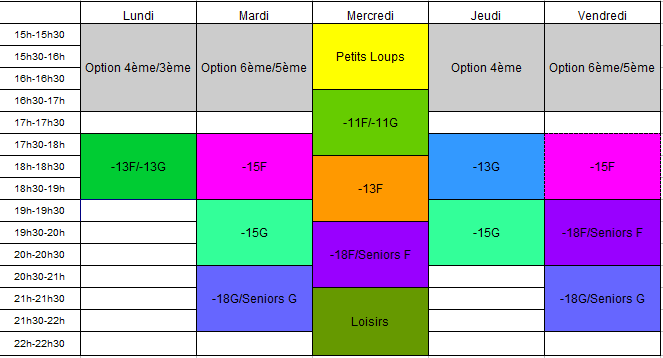 			Fiche d‘inscription à la section USEAB HandballCoordonnées des licenciés du club :Nom : ………………………		Prénom : ………………………Né(e) le : ……………………		Département : …………………N° …. Rue : …………………………………………………………………Code Postal : ………………		Commune : ……………………Tél. fixe : …………………… 		Tél. port. : ……………………Adresse mail : …………………………………………………………………N° Sécurité Sociale : _ __ __ __ ___ ___ __ Mutuelle : ……………………………………………………………………Allergie(s) particulières et autres contre-indications reconnues : ………..........…………………………Coordonnées des parents pour les licenciés mineurs :Nom du représentant légal : …………………………		Prénom du représentant légal : ………………………Représentant légal 1 : Tél. fixe : …………………… 		Tél. port. : ……………………………Représentant légal 2 : Tél. fixe : …………………… 		Tél. port. : ……………………………Adresse mail : …………………………………………………………Par rapport aux affirmations suivantes, merci de cochez les cases utiles :souhaite m’impliquer en tant que dirigeant dans la vie du club au niveau de l’équipe de mon enfant : (rayer les mentions inutiles) tenue de buvette, suivi de l’équipe en collaboration avec l’entraîneur, autres : …………………………souhaite m’impliquer en tant que dirigeant dans la vie du club au niveau structure du club.Mode de paiementMontant de la cotisation due : ………………………Attestation parentale USEAB Handball :Je soussigné (nom-prénom du représentant légal) ………………………………………………………………………………….Autorise mon enfant à quitter seul(e) le lieu d’entraînement ou de compétition et cela sous ma responsabilité,N’autorise pas mon enfant à quitter seul(e) le lieu d’entraînement ou de compétition et m’engage à venir le chercher à la fin de l’entraînement ou de la compétition. En cas de retard de ma part, je dégage toute responsabilité de l’équipe d’encadrement.Connaissance de la Charte de bonne conduiteJe soussigné(e) ……………………………………………………………. déclare avoir pris connaissance du règlement intérieur de l’association USEAB Handball et m’engage à respecter ses différents articles. J’autorise également le club à utiliser mon adresse mail afin de me communiquer les informations diverses du clubSignature précédée de la mention « lu et approuvé » Documents à fournirMoins de 18 ansPlus de 18 ansDirigeantsFiche d’inscription dûment complétéeXXXPhoto d’identité récente avec votre nom et prénom au dos (pour la 1ère licence uniquement)XXXCopie de la carte nationale d’identité ou du livret de famille (pour la 1ère licence uniquement)XXXCertificat médical avec la mention « pratique sportive en compétition ou en loisir » datant de moins de 3 ans (pour les majeurs ou toute personne ayant au moins une réponse négative dans son questionnaire de santé)XQuestionnaire de santé « MINEURS »XQuestionnaire de santé « MAJEURS » (pour les majeurs ayant un certificat médical de moins de 3 ans)XAutorisation parentale FFHBXChèque libellé à l’ordre de l’USEAB HandballXXX CatégoriesAnnées 			de naissance	Prix de licence avant le 14/08/2022Prix de licence après le 14/08/2022	Dirigeant joueur ou arbitre75	85	Dirigeant (non-joueur)00	Seniors 19 ans et +Avant 2004	120	130		17/18 ans 	2004 et 2005110		120	15/16 ans2006 et 200790100	13/14 ans2008 et 2009	8595	11/12 ans	2010 et 2011	80	90	9/10 ans	20012 et 2013	75		85		Moins de 9 ansAprès 20136070		Loisirs ou entraînement uniquement90100Mode de paiement(Chèque, coupon sport, bons CAF)MontantTotal dû